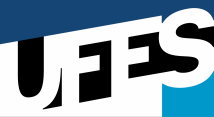 UNIVERSIDADE FEDERAL DO ESPÍRITO SANTO CENTRO DE EDUCAÇÃOPROGRAMA DE PÓS GRADUAÇÃO DE MESTRADO PROFISSIONAL EM EDUCAÇÃO Vitória – ES, _____ de agosto de 2018Douglas Christian Ferrari de MeloCursoCódigoDisciplinaDisciplinaDisciplinaDisciplinaMestrado Profissional em EducaçãoMPE121Educação Especial Educação Especial Educação Especial Educação Especial Professor: Professor: Semestre: 2018/2Dia/HoraTerça-feira8:00-12:00Carga HoráriaCréditosProfessor: Professor: Semestre: 2018/2Dia/HoraTerça-feira8:00-12:003002Ementa:História da educação especial no Brasil e no mundo. Documentos internacionais, legislação brasileira e Educação Especial. Política Nacional de Educação Especial na Perspectiva da Educação Inclusiva. Práticas pedagógicas em sala de aula regular e no atendimento complementar e suplementar na escola comum. Objetivos:Investigar os fundamentos da educação especial com o objetivo de propiciar o acesso à cultura, ao conhecimento para a emancipação humana da pessoa público-alvo da educação especial;Desenvolver postura crítica-investigativa em relação a história da educação especial, a legislação e as políticas públicas da área; Problematizar a mediação do conhecimento, a atuação do professor e os processos de ensino-aprendizagem na escolarização de alunos público-alvo da educação especial;Discutir sobre o processo de medicalização na educação, com destaque na educação especial;Refletir sobre o processo de elaboração da pesquisa, especialmente da relação teoria-prática, com a elaboração do produto;Apresentar seminário sobre o produto que está desenvolvendo na dissertação.Metodologia:As aulas acontecerão de forma dialogada, com a utilização das estratégias didáticas como leitura e discussão de textos de referência para os estudos, discussão de vídeos, problematização de situações vivenciadas nas escolas ou secretarias de educação, discussões sobre a história da educação especial, as políticas públicas, a legislação e as pesquisas desenvolvidas na área da educação especial, inclusive as que os alunos matriculados na disciplinas estão realizando.As aulas serão divididas em dois momentos: O primeiro, a partir de experiências da prática pedagógica observada e desenvolvida pelo aluno-professor, será destinado a relatos, discussões, trocas de experiências. O segundo, com apoio no texto indicado, será focado no debate teórico, atentando para o diálogo, reflexão e participação.Avaliação:A avaliação acontecerá de forma processual, durante o semestre, de acordo com o nível de investimento pessoal nas leituras e discussões de textos, cumprimento da atividade proposta, além da assiduidade, pontualidade, engajamento e compromisso. A atividade proposta consistirá na apresentação oral (seminário) e escrita sobre o produto, em fase parcial, que cada aluno matriculado na disciplina está desenvolvendo como parte da sua dissertação para conclusão do curso. A parte escrita deve conter entre 5 a 8 páginas, sem contar a capa e as referências bibliográficas. VALOR: 10 pontos Conteúdo mínimo da parte escrita:Descrição da pesquisa; Apresentação do tema; Porque escolheu o tema;Objetivos;Contexto de produção da pesquisa (município, escola, turma, ...); Importância social e científica;Como está sendo desenvolvida; Qual a repercussão proposta (impacto social); Considerações finais.DIAATIVIDADES21/081º ENCONTROAPRESENTAÇÃO DO PROFESSOR, DO ALUNO-MONITOR E DOS ALUNOS;APRESENTAÇÃO DO PROGRAMA DA DISCIPLINA;VIDEO SÍNTESE DA DISCIPLINA COM REALIZAÇÃO DE DEBATE 11/092º ENCONTRO. HISTÓRIA DA EDUCAÇÃOSILVA, Maria Odete Emygdio da. Da exclusão a inclusão: concepções práticas. Lusófona de Educação, v. 13, p. 135-153 Lisboa, 2009. JANUZZI, Gilberta. Algumas concepções de educação do deficiente. Revista Brasileira de Ciências do Esporte, v. 25, n. 3, 2004.25/093º ENCONTRO. LEGISLAÇÃOBRASIL. Política Nacional de Educação Especial na Perspectiva da Educação Inclusiva de 05 de junho de 2007, disponível em http://peei.mec.gov.br/arquivos/politica_nacional_educacao_especial.pdf.BRASIL, Ministério da Educação. Decreto 7611, de 17 de novembro de 2011. Dispõe sobre a educação especial, o atendimento educacional especializado e dá outras providências. Disponível em: <http://portal.mec.gov.br/dm documents/rceb004_09.pdf>.BRASIL, Ministério da Educação. Resolução 4, de 2 de outubro de 2009. Institui diretrizes operacionais para o atendimento educacional especializado na educação básica, modalidade de Educação Especial. Disponível em: <http://www.planalto.gov.br/ccivil_03/_Ato2011-2014/2011/ Decreto/D7611.htm>. ______. Lei n. 13.146, de 6 de julho de 2015. Institui a Lei Brasileira de Inclusão da Pessoa com Deficiência (Estatuto da Pessoa com Deficiência). Brasília, DF: Presidência daRepública, 2015. Capítulo educação______. Lei 13.005, de 25 de junho de 2014. Disponível em: <http://www.planalto.gov.br/ccivil_03/_Ato2011-2014/2014/Lei/L13005.htm>. Acesso em: 11 out. 2014. Meta 409/104º ENCONTRO. POLÍTICAS PÚBLICASCURY, Carlos R. J. Direito à educação: direito à igualdade, direito à diferença. Cadernos de Pesquisa, n. 116, p. 245-262, 2002.GARCIA, Rosalva M. C.; MICHELS, Maria Helena. A política de educação especial no Brasil (1991-2011): análise da produção do GT15–Educação Especial da Anped. Revista Brasileira de Educação Especial,  v. 17, p. 105-124, 2011.23/105º ENCONTRO. PRÁTICAS PEDAGÓGICASVILARONGA, Carla Ariela Rios; MENDES, Eniceia Goncalves. Ensino colaborativo para o apoio a inclusao escolar: praticas colaborativas entre os professores. Revista Brasileira de Estudos Pedagógicos (online), Brasilia, v. 95, n. 239, p. 139-151, jan./abr. 2014. Disponivel em: <http://www.scielo.br/ pdf/rbeped/v95n239/a08v95n239.pdf>.MAGALHAES, Rita de Cassia Barbosa Paiva. Contribuições para o debate da aprendizagem da pessoa com deficiência na escolas. MAGALHAES, Rita de Cassia Barbosa Paiva (Org.). Educação inclusiva: escolarização, política e formação docente. Brasilia: Liber Livros, 2011.VIGOTSKI, L. S. Fundamentos de defectologia. In: VIGOTSKI, L. S. Obras completas. Tomo V. Havana: Editorial Pueblo y Educación, 1997. Cap 1: El defecto y la compensación.30/106º ENCONTRO. AEEDORZIAT, Ana. Atendimento especializado em educação especial: desafios atuais. Ação pedagógica e educação especial: para além do AEE In: JESUS, Denise Meyrelles de; BAPTISTA, Claudio Roberto; CAIADO, Katia Regina Moreno(Org.). Prática pedagógica na educação especial: multiplicidade do atendimento educacional especializado. Araraquara, Sao Paulo: Junqueira Marin, 2013. BAPTISTA, Claudio Roberto. Ação pedagógica e educação especial: para além do AEE In: JESUS, Denise Meyrelles de; BAPTISTA, Claudio Roberto; CAIADO, Katia Regina Moreno(Org.). Prática pedagógica na educação especial: multiplicidade do atendimento educacional especializado. Araraquara, Sao Paulo: Junqueira Marin, 2013. 06/117º ENCONTRO. MEDICALIZAÇÃO (PROF. JAIR RONCHI)COLLARES, Cecília A. L.; MOISÉS, Maria, A. A. A educação na era dos transtornos. IN: VIÉGAS, Lígia de S. et. Al. Medicalização da Educação e da Sociedade: Ciência ou mito? Salvador: editora EDUFBA, 2014.COLLARES, Cecília A. L.; MOISÉS, Maria, A. A. Medicação: o obscurantismo reinventado. IN: VIÉGAS, Lígia de S. et. Al. Medicalização da Educação e da Sociedade: Ciência ou mito? Salvador: editora EDUFBA, 2014.20/118º ENCONTRO. APRESENTAÇÃO DO SEMINÁRIO JUNTO COM A PARTE ESCRITABibliografiaBAPTISTA, Claudio Roberto. Sobre as diferenças e as desvantagens: fala-se sobre qual educação especial? In: MARASCHIN, Cleci; FREITAS, Lia Beatriz de Lucca; CARVALHO, Diana de. Psicologia e educação: multiversos sentidos, olhares e experiências. Porto Alegre: Ed. UFRGS, 2003. p. 45-56.BRASIL. Política Nacional de Educação Especial na Perspectiva da Educação Inclusiva de 05 de junho de 2007, disponível em http://peei.mec.gov.br/arquivos/politica_nacional_educacao_especial.pdf.BRASIL, Ministério da Educação. Decreto 7611, de 17 de novembro de 2011. Dispõe sobre a educação especial, o atendimento educacional especializado e dá outras providências. Disponível em: <http://portal.mec.gov.br/dm documents/rceb004_09.pdf>.BRASIL, Ministério da Educação. Resolução 4, de 2 de outubro de 2009. Institui diretrizes operacionais para o atendimento educacional especializado na educação básica, modalidade de Educação Especial. Disponível em: <http://www.planalto.gov.br/ccivil_03/_Ato2011-2014/2011/ Decreto/D7611.htm>. ______. Lei n. 13.146, de 6 de julho de 2015. Institui a Lei Brasileira de Inclusão da Pessoa com Deficiência (Estatuto da Pessoa com Deficiência). Brasília, DF: Presidência daRepública, 2015. Capítulo educação______. Lei 13.005, de 25 de junho de 2014. Disponível em: <http://www.planalto.gov.br/ccivil_03/_Ato2011-2014/2014/Lei/L13005.htm>. Acesso em: 11 out. 2014. Meta 4CURY, Carlos R. J. Direito à educação: direito à igualdade, direito à diferença. Cadernos de Pesquisa, n. 116, p. 245-262, 2002.GARCIA, Rosalva M. C.; MICHELS, Maria Helena. A política de educação especial no Brasil (1991-2011): análise da produção do GT15–Educação Especial da Anped. Revista Brasileira de Educação Especial,  v. 17, p. 105-124, 2011.JANUZZI, Gilberta. Algumas concepções de educação do deficiente. Revista Brasileira de Ciências do Esporte, v. 25, n. 3, 2004.JESUS, Denise Meyrelles de; BAPTISTA, Claudio Roberto; CAIADO, Katia Regina Moreno(Org.). Prática pedagógica na educação especial: multiplicidade do atendimento educacional especializado. Araraquara, Sao Paulo: Junqueira Marin, 2013.KASSAR, Mônica de C.M.; ARRUDA, Elcia E. de; BENATTI. Marielle M. S. Políticas de inclusão: o verso e o reverso de discursos e práticas. In: JESUS, Denise M. de et al. (Org.). Inclusão, práticas pedagógicas e trajetórias de pesquisa. Porto Alegre: Mediação, 2007. p. 21-31MAGALHAES, Rita de Cassia Barbosa Paiva (Org.). Educação inclusiva: escolarização, política e formação docente. Brasilia: Liber Livros, 2011.SILVA, Maria Odete Emygdio da. Da exclusão a inclusão: concepções práticas. Lusófona de Educação, v. 13, p. 135-153 Lisboa, 2009. VIGOTSKI, L. S. Fundamentos de defectologia. In: VIGOTSKI, L. S. Obras completas. Tomo V. Havana: Editorial Pueblo y Educación, 1997.  p. 74 - 87.VILARONGA, Carla Ariela Rios; MENDES, Eniceia Goncalves. Ensino colaborativo para o apoio a inclusao escolar: praticas colaborativas entre os professores. Revista Brasileira de Estudos Pedagógicos (online), Brasilia, v. 95, n. 239, p. 139-151, jan./abr. 2014. Disponivel em: <http://www.scielo.br/ pdf/rbeped/v95n239/a08v95n239.pdf>.Bibliografia ComplementarBONETI, Lindomar. Educação, exclusão e cidadania. Ijuí: Unijuí, 2003. ______. Políticas públicas por dentro. 3. ed. Íjui: Editora Unijuí, 2011.FREITAS, M. C. O aluno incluído na educação básica. São Paulo: Cortez, 2013.GOES, Maria Cecilia Rafael de; LAPLANE, Adriana Lia Friszman de (Org.). Políticas e práticas de educação inclusiva. 3. ed. Campinas, SP: Autores Associados, 2007.JANNUZZI, Gilberta de M. A educação do deficiente no Brasil: dos primórdios ao início do século XXI. 3. ed. Campinas: Autores Associados, 2012JESUS, Denise M. de (Org.). Gestão da educação especial: pesquisa, política e formação. Curitiba: Appris/Sedu, 2012. KASSAR, Mônica de C.M. Políticas nacionais de educação inclusiva: discussão crítica da Resolução nº 02/2001. Ponto de Vista: Revista de Educação e Processos Inclusivos, Florianópolis, n. 3/4, p. 13-25, 2002.MAZZOTTA, Marcos José. Educação especial no Brasil: história e políticas públicas. 6. ed. São Paulo: Cortez Editora, 2011.